Аб шкодзе курэння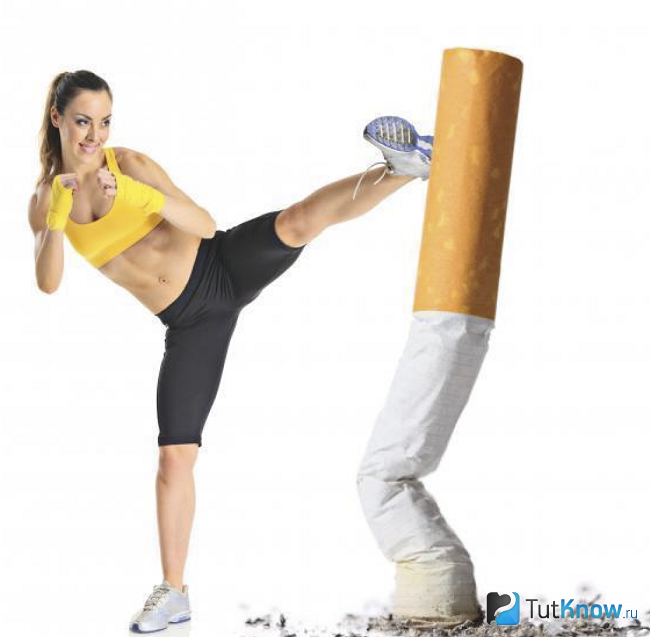 Аб шкодзе курэння для школьнікаў і падлеткаўКожны курэц павінен ведаць і разумець, што ён атручвае не толькі сябе, але і іншых. (Н. Сямашка)Асаблівы шкоду курэння для дзяцей і падлеткаў абумоўлены фізіялогіяй яшчэ няспелага арганізма.Чалавек расце і развіваецца даволі доўга, часам да 23 гадоў.Каб арганізм нармальна сфармаваўся, усе гэтыя гады да яго клетак павінна паступаць патрэбную колькасць кіслароду і пажыўных рэчываў.Але ні ў якім выпадку не таксінаў — у тым ліку і тытунёвага дыму.Як дапамагчыТакім чынам, тое, чаго вы так баяліся, здарылася. Ваш дзіця прызнаўся, што ён паліць. І гэта не адзіная цыгарэта, а ўжо сфармавалася звычка. Як дапамагчы падлетку кінуць паліць?Якія ж прычыны курэння падлеткаў?Для курэння падлеткаў прычын мноства, вось некаторыя з іх:Перайманне іншым школьнікам, студэнтам;Пачуццё навізны, цікавасці;Жаданне здавацца дарослымі, самастойнымі;У дзяўчат далучэнне да курэння часта звязана з какецтвам, імкненнем да арыгінальнасці, жаданнем падабацца юнакам.Аднак шляхам кароткачасовага і нерэгулярнага спачатку курэння, узнікае непрыкметна самая сапраўдная звычка да тытуню, да нікатыну.Нікацін – які з'яўляецца нейротропным атрутай становіцца звыклым, і без яго ў сілу ўсталяваліся рэфлексаў становіцца цяжка абыходзіцца. Многія балючыя змены ўзнікаюць не адразу, а пры пэўным «стажы» курэння (рак лёгкіх і іншых органаў, інфаркт міякарда, гангрэна ног і інш.)Школьнікі ў сілу таго, што мала клапоцяцца пра сваё здароўе, не могуць у сілу няспеласці ацаніць ўвесь цяжар наступстваў ад курэння. Для школьніка тэрмін у 10 – 15 гадоў (калі з'явяцца сімптомы захворванняў) здаецца чым-то вельмі далёкім, і ён жыве сённяшнім днём, будучы упэўненым, што кіне курыць у любы момант. Аднак кінуць паліць не так лёгка, аб гэтым можаце спытаць любога курца.Шкоду курэння для падлеткаўПры курэнні ў падлетка вельмі моцна пакутуе памяць. Эксперыменты паказалі, што курэнне зніжае хуткасць завучвання і аб'ём памяці.Таксама запавольваецца рэакцыя ў руху, зніжаецца цягліцавая сіла, пад уплывам нікаціну пагаршаецца вастрыня гледжання.Устаноўлена, што смяротнасць людзей, якія распачалі курыць у падлеткавым узросце (да 20 гадоў), значна вышэй, чым сярод тых, хто ўпершыню закурыў пасля 25 гадоў.Частае і сістэматычнае курэнне ў падлеткаў знясільвае нервовыя клеткі, выклікаючы заўчаснае стому і зніжэнне актывуе здольнасці мозгу пры вырашэнні задач логіка-інфармацыйнага тыпу.Пры курэнні ў падлетка адбываецца паталогія глядзельнай кары. У які паліць падлетка фарбы могуць аблезлай, поблекнуть з-за змены глядзельнай цветоощущения, можа знізіцца ў цэлым разнастайнасць ўспрымання. Першапачаткова назіраецца хуткая стамляльнасць пры чытанні. Затым пачынаецца мільганне і дваенне ў вачах, і, нарэшце, зніжэнне вастрыні гледжання, паколькі ўзніклі ад тытунёвага дыму слязістасць, пачырваненне і азызласць стагоддзе прыводзяць да хранічнага запалення глядзельнага нерва. Нікацін выклікае змены ў сятчатцы вока, у выніку – зніжэнне адчувальнасці да святла. Гэтак жа, як у дзяцей, якія нарадзіліся ад тых, хто паліць маці, у юных тых, хто паліць падлеткаў знікае ўспрымальнасць спачатку да зялёным, затым да чырвонага, і, нарэшце, да сіняга колеры.У апошні час у акулістаў з'явілася новая назва слепаты – тытунёвая амблиопатия, якая ўзнікае як праява подострой інтаксікацыі пры злоўжыванні курэннем. Асабліва адчувальныя да забруджвання прадуктамі тытунёвага дыму слізістыя абалонкі вачэй у дзяцей і падлеткаў.Нікацін павышае унутрывочны ціск. Спыненне курэння ў падлеткавым узросце з'яўляецца адным з фактараў прадухілення такога грознага захворвання, як глаўкома.Стан клетак слыхавы кары пасля курэння ў падлеткавым узросце зусім выразна і бясспрэчна сведчыць аб магутным падаўленні і прыгнёце іх функцый. Гэта адбіваецца на слыхавым успрыманні і аднаўленні слыхавога ладу ў адказ на гукавое раздражненне знешняй асяроддзя.Курэнне падлеткаў актывізуе ў многіх дзейнасць шчытападобнай залозы, у выніку чаго ў тых, хто паліць падлеткаў пачашчаецца пульс, павышаецца тэмпература, узнікае смага, раздражняльнасць, парушаецца сон. З-за ранняга далучэння да курэння ўзнікаюць паразы скуры – вугры, себарэя, што тлумачыцца парушэннямі дзейнасці не толькі шчытападобнай, але і іншых залоз эндакрыннай сістэмы.Аб тым, што курэнне вядзе да заўчаснага зношвання сардэчнай мышцы, вядома ўсім. Узбуджаючы сосудодвигательный цэнтр і уплываючы на перыферычны сосудодвигательный апарат, нікацін павышае тонус і выклікае спазм сасудаў. Гэта павялічвае нагрузку на сэрца, так як праштурхнуць кроў па звужаныя пасудзінах значна цяжэй. Прыстасоўваючыся да падвышанай нагрузцы, сэрца расце за кошт павелічэння аб'ёму цягліцавых валокнаў. У далейшым дзейнасць сэрца абцяжарвае яшчэ тым, што посуд у тых, хто паліць падлеткаў губляюць эластычнасць нашмат больш інтэнсіўна, чым у якія не паляць.Вядома, што з павелічэннем колькасці тых, хто паліць падлеткаў памаладзеў і рак лёгкіх. Адзін з ранніх прыкмет гэтай хваробы – сухі кашаль. Захворванне можа выяўляцца нязначнымі болямі ў лёгкіх, тады як асноўныя сімптомы – гэта хуткая стамляльнасць, нарастальная слабасць, зніжэнне працаздольнасці.Курэнне парушае нармальны рэжым працы і адпачынку, асабліва ў тых, хто паліць падлеткаў, не толькі з-за дзеянні нікаціну на цэнтральную нервовую сістэму, але і ў сілу жадання закурыць, які з'яўляецца падчас заняткаў. У гэтым выпадку ўвагу вучня цалкам перамыкаецца на думку аб тытуні. Курэнне зніжае эфектыўнасць ўспрымання і завучвання навучальнага матэрыялу, памяншае дакладнасць вылічальных аперацый, зніжае аб'ём памяці. Тыя, хто паліць падлеткі не адпачываюць на перапынку, як усе іншыя, так як адразу пасля ўрока накіроўваюцца ў туалет і ў аблоках тытунёвага дыму і рознага роду шкодных выпарэнняў задавальняюць сваю патрэбу ў нікатыне. Сукупнае дзеянне атрутных кампанентаў паглынальнага тытунёвага дыму выклікае галаўны боль, раздражняльнасць, зніжэнне працаздольнасці. У выніку вучань прыходзіць на наступны ўрок у непрацоўным стане.Устаноўлена, што занадта ранняе курэнне затрымлівае рост. Пры праверцы аказалася, што не толькі рост, Але і аб'ём грудзей у тых, хто паліць падлеткаў значна менш, чым у якія не паляць аднагодкаў.Нікацін зніжае фізічную сілу, цягавітасць, пагаршае каардынацыю і хуткасць рухаў. Таму спорт і курэнне несумяшчальныя.Такая цана курэння для моладзі. Да жаль, у сілу узроставых асаблівасцяў падлеткі да канца не ўсведамляюць ступень згубных наступстваў курэння тытуню.Цяжкае дыханнеНапрыклад, фарміраванне легкіх у дзіцяці анатамічна завяршаецца толькі да 12 гадоў. А фізіялагічна і таго пазней — да 18, а ў некаторых да 21 года. Ды і ўсе астатнія органы пачынаюць працаваць у «дарослым» рэжыме толькі пасля дасягнення чалавекам паўналецця.Пры курэнні ў кроў дзіцяці паступае вялікая колькасць угарнага газу, які ўступае ў кантакт з гемаглабінам. Асноўная задача гемаглабіну заключаецца ў транспартоўцы кіслароду да клетак тканін. Угарны газ прасцей далучаецца да гемаглабіну, замяшчаючы кісларод. Пры дастатковай канцэнтрацыі здольны прывесці да смерці з-за кіслароднага галадання арганізма. З-за чаго ва ўсіх органаў і тканін надыходзіць «удушша» — недахоп кіслароду. На этапе росту арганізма гэта становіцца вялікай небяспекай.Вельмі цяжка курэнне адбіваецца на сардэчна-сасудзістай і дыхальнай сістэмах падлетка. Калі дзіця закурыў ў малодшых класах школы, то ўжо да 12-13 гадоў у яго могуць з'явіцца дыхавіца і парушэнне сардэчнага рытму. Нават пры стажы курэння ў паўтара года, па назіраннях навукоўцаў, у падлеткаў парушаюцца механізмы рэгуляцыі дыхання.Менавіта ў малалетніх курцоў лекары адзначаюць пастаяннае пагаршэнне самаадчування: кашаль, дыхавіцу, слабасць. Не рэдкія сярод такіх дзяцей частыя прастуды і ВРЗ, засмучэнні працы страўнікава-кішачнага гасцінца. Сярод тых, хто паліць часта сустракаюцца падлеткі з перыядычна абвостранымі хранічным бранхітам.Зноў двойкаНе менш моцна нікацін і іншыя таксічныя рэчывы тытунёвага дыму адбіваюцца на мозгу дзіцяці. Чым малодшай тыя, хто паліць падлеткі, тым мацней пад дзеяннем нікаціну парушаецца кровазабеспячэнне мозгу і, як следства, яго функцыі.Спецыялісты высветлілі, што ў тых, хто паліць школьнікаў пагаршаюцца ўвагу, аб'ём кароткачасовай памяці, здольнасці да логіцы і каардынацыя рухаў. Тыя, хто паліць падлеткі часцей ператамляцца, горш пераносяць звычайныя нагрузкі ў школе. Дарэчы, найбольшая колькасць двоечнікаў навукоўцы выяўлялі менавіта сярод юных курцоў.Ранняе захапленне тытунём можа прывесці да таго, што чалавеку будзе вельмі цяжка адмовіцца ад сваёй шкоднай звычкі, стаўшы дарослым. «Нікацінавая залежнасць у дзіцяці фармуецца вельмі хутка. Бо нервовая сістэма ў такім узросце яшчэ вельмі няспелая, і ўздзеянне на яе любога псіхаактыўных рэчывы, да якіх адносіцца і тытунь, будзе выклікаць больш моцны эфект, чым у дарослага арганізма».Падумаць аб будучыні?Пад дзеяннем прадуктаў згарання тытуню ў падлетка парушаецца яшчэ не паспеў толкам сфармавацца гарманальны статус. Нікацін ўплывае практычна на ўсе залозы ўнутранай сакрэцыі, у тым ліку і на палавыя залозы ў хлопчыкаў і дзяўчынак. А гэта пагражае недаразвіццем ўсяго арганізма, з'яўленнем лішняга вагі і парушэннем рэпрадуктыўных магчымасцяў чалавека ў будучыні.Напрыклад, у тых, хто паліць школьніц верагоднасць хваравітых менструацый павялічваецца прыкладна ў паўтара раза ў параўнанні з дзяўчынкамі, не што дакранаецца да тытуню.Б.  ОТЧЫК--НАРКОЛАГ